EDITAL 027/23-PCF - RETIFICAÇÃOA professora Dra. Andréa Diniz, coordenadora do Programa de Pós-graduação em Ciências Farmacêuticas, Área de Concentração Produtos Naturais e Sintéticos Biologicamente Ativos, da Universidade Estadual de Maringá, no uso de suas atribuições TORNA PÚBLICO a abertura de inscrições para o processo de seleção de alunos para o curso de MESTRADO Fevereiro/24O Programa de Pós-graduação em Ciências Farmacêuticas destinará 20% (6 vagas)  para cotas da política de ações afirmativas.CALENDÁRIO DAS INSCRIÇÕES: Período das inscrições: 21/11 a 04/12/2023Horário e local de entrega das inscrições: das 8:00 às 11:00 horas, Secretaria do Programa de Pós-Graduação em Ciências Farmacêuticas (Av. Colombo, 5790 – Bloco K68, 2º Andar, sala 215, Campus Sede, Maringá, PR - CEP 87020-900).Documentação para inscrição: Os documentos para inscrição Mestrado/Doutorado estão acessíveis na página do Programa de Pós-graduação em Ciências Farmacêuticas em Formulários para Seleção de Mestrado e Doutorado. Ficha de inscrição do sistema SIGPOS da Diretoria de Assuntos Acadêmicos (DAA/UEM), devidamente preenchida, assinada, com foto 3x4 postada, conforme Tutorial SIGPOS disponível no link: https://npd.uem.br/sgipos/index.zul: Formulário de inscrição preenchido e assinado. http://www.pcf.uem.br/requerimentos/formularios-para-selecao-de-mestrado-e-doutorado/formularios-de-inscricao-mestrado/at_download/file01 (uma) Foto 3x4 recente.Comprovante de pagamento da taxa de inscrição no valor de R$ 220,00 (Duzentos e vinte reais – código 13). https://www.npd.uem.br/cmp/gr_uem.zulCarta de Recomendação (que deve ser entregue ao orientador ou na secretaria do PCF previamente à entrevista).http://www.pcf.uem.br/requerimentos/formularios-para-selecao-de-mestrado-e-doutorado/carta-de-recomendacao-para-selecao-de-mestrado/at_download/fileCarta de aceite do orientador baseada na entrevista realizada anteriormente. http://www.pcf.uem.br/requerimentos/formularios-para-selecao-de-mestrado-e-doutorado/carta-de-aceite-de-orientacao-de-mestrado/at_download/fileCurriculum vitae Lattes dos últimos 05 (cinco) anos (documentado e organizado de acordo com a sequência dos lançamentos no Currículo Lattes) Cópias legíveis dos seguintes documentos:RG - Carteira de Identidade.CPF – Cadastro de Pessoa Física.Certidão de Nascimento ou Casamento.Certificado de Aprovação de Proficiência (nota mínima exigida é 6,0 – C) em Língua Inglesa de acordo com o estabelecido na Resolução n° 061/12-PCF disponível no site do PCF. Diploma da Graduação ou Cópia do diploma de graduação (frente e verso), ou documento equivalente, ou ainda, documento que comprove o candidato estar em condições de concluir o curso de graduação antes de iniciar a pós-graduação. Caso o candidato já tenha concluído a graduação, mas não tenha o diploma, este deverá preencher, assinar e encaminhar o Termo de compromisso para entrega de diploma pendente.http://www.pcf.uem.br/requerimentos/formularios-para-selecao-de-mestrado-e-doutorado/termo-de-compromisso-para-entrega-de-diploma-pendente/at_download/fileHistórico Escolar da Graduação.Inscrições pelo correio: Após a inscrição on-line, a documentação deverá ser postada no Correio, por meio de SEDEX, até a data limite do período de inscrição (04/12/23). Também deverá ser enviado por e-mail a cópia do comprovante do envio da documentação pelo correio com o nº de rastreamento para o endereço abaixo: Universidade Estadual de MaringáPrograma de Pós-Graduação em Ciências FarmacêuticasAv. Colombo, 5790 - Bloco K-68 Sala 215, 2º Andar - Campus UEMCEP 87020-900 - Maringá – PROBS: O candidato deverá certificar-se do recebimento do material por intermédio do telefone (44) 3011-4835 ou do e-mail pcf.uem@gmail.com. Homologação das inscrições:A ser divulgado por meio de Edital afixado na secretaria do PCF e publicado no site do PCF na internet 08/12/23DA SELEÇÃOCalendário do Processo de SeleçãoEntrevista: 11 a 12/12/2023Resultado final: 13/12/23Critérios de SeleçãoA avaliação dos candidatos ocorrerá em duas etapas: Entrevista I –Entrevista com a Banca de Seleção do PCF com a presença do orientador. Análise de currículoI - Curriculum vitae padrão Lattes documentado dos últimos 05 (cinco) anos.DOS RESULTADOS A divulgação dos resultados é de responsabilidade da Coordenação do Programa de Pós-graduação em Ciências Farmacêuticas, por meio de Edital a ser afixado na secretaria e publicado na página do PCF na internet.DA MATRÍCULAA data da matrícula será divulgada posteriormente no site do programa.Das Disposições gerais:Não haverá devolução da taxa de inscrição.Não serão emitidos documentos relativos às etapas do processo seletivo.A seleção terá validade até o próximo processo de seleção.Não será permitida a juntada de documentos após o período de inscrição.O Regulamento Geral do Programa de Pós-graduação em Ciências Farmacêuticas está disponível na página do PCF (http://www.pcf.uem.br/resolucoes/regulamento-geral-do-pcf-1/at_download/file)Recursos do resultado final publicado terão 05 (cinco) dias úteis para serem protocolados no Protocolo Geral da Universidade Estadual de Maringá para a Comissão de Seleção-PCF.O resultado final da seleção será homologado pelo Conselho Acadêmico do Programa de Pós-Graduação em Ciências Farmacêuticas.A documentação dos candidatos não aprovados poderá ser retirada na secretaria até o dia 29/02/24. Após este período a documentação será incinerada.Os casos não contemplados por este edital serão resolvidos pela Coordenação do Programa de Pós-Graduação.Maringá, 20 de novembro de 2023Profa. Dra. Andréa DinizCoord. do Programa de Pós-Graduação em Ciências Farmacêuticas 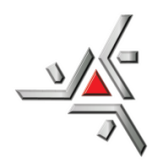 UNIVERSIDADE ESTADUAL DE MARINGÁ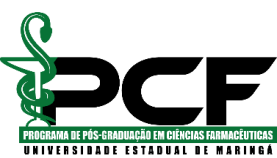 Departamento de Farmácia Programa de Pós-Graduação em Ciências Farmacêuticas